ExposiciónFLORES SOLARES EN MOVIMIENTOAlexandre Dang-El jueves 13 de junio, a las 5:00 p.m., el Museo de Arte Moderno de Bogotá inaugurará la exposición Flores solares          en movimiento, del artista francés Alexandre Dang. El trabajo artístico de Alexandre Dang combina métodos científicos, preocupaciones ambientales y un enfoque educativo. La instalación estará conformada por una numerosa cantidad de flores cinéticas, ubicadas sobre algunas ventanas de la fachada norte y occidente del Museo.La curaduría estará a cargo de Lyda Vásquez, Directora del Departamento de Educación del MAMBO.La muestra estará abierta al público desde el 13 de junio          hasta 1 de septiembre de 2019.Bogotá. Junio, 2019. Luego de un primer semestre de un MAMBO en constante renovación, desde su programación expositiva, las mejoras en su infraestructura y la llegada de un nuevo Curador, el Museo da un contundente inicio al segundo semestre de 2019 con la inauguración de tres exposiciones en simultáneo. Allí contaremos con la participación de dos artistas nacionales con una amplia trayectoria internacional, Ana María Millán e Icaro Zorbar, y el artista francés Alexandre Dang. Este gran evento inaugural intervendrá la totalidad de los espacios y salas de exhibición del Museo el próximo jueves 13 de junio de  5:00 p.m. a 8:00 p.m.Alexandre Dang es ingeniero de la École Polytechnique (París) y de la École Nationale des Ponts et Chaussées (París). Convencido de la necesidad de crear conciencia sobre el potencial de las tecnologías amigables con el medio ambiente (ecotecnologías) y el desarrollo sostenible. Es así que, su creación artística incorpora energía solar como fuente principal en sus obras de arte cinético.A través de su propuesta de arte sostenible, Dang tiene como objetivo: educar a los jóvenes sobre el potencial de las tecnologías ecológicas con un enfoque hacia las energías renovables. Lyda Vásquez, Directora del Departamento de Educación del MAMBO: “Quiero agradecer a Alexandre por su interés en el Museo, por su filantropía y entrega como artista. Desde el año 2018, hemos estado en continua comunicación para llegar a este emocionante momento, de instalar su obra en el MAMBO. Está será una gran oportunidad para conocer su trabajo y convocar por una mayor conciencia en el  uso de energías renovables.” Adicionalmente, Alexandre es cofundador de Solar Solidarity International, asociación internacional sin ánimo de lucro, que tiene como premisa generar conciencia sobre el potencial de las fuentes de energía renovable. A través de sus obras, también ha logrado apoyar y financiar la electrificación solar de escuelas y hospitales en países en vía de desarrollo, como lo son: Togo, Tanzania, Senegal, Burkina Faso, Kenia, Ecuador y Nepal.Durante los últimos años, Flores solares en movimiento se ha convertido en una obra icónica en todo el mundo. Se ha llevado a Estados Unidos, China, Singapur, Taiwán, Corea del Sur, Japón, Rusia, México, Brasil, Líbano, Marruecos, Bélgica, Países Bajos, Luxemburgo, Francia, Alemania, España, Italia, Dinamarca, Polonia, Hungría, Eslovenia, Estonia y Rumania.Claudia Hakim, Directora del MAMBO, resalta lo siguiente: “Somos un museo en constante renovación y el segundo semestre de 2019 no será la excepción. Mantendremos una variada programación cultural y seguiremos contando con la participación de artistas, curadores e invitados especiales, nacionales e internacionales, en el marco de nuestras exposiciones, conversatorios y actividades educativas.”Alexandre Dang (n.1973, Estrasburgo, Francia. Vive y trabaja en Bruselas, Bélgica). Sus trabajos se han presentado en el Pabellón belga y europeo de la World Expo Shanghai 2010, el Palais des Beaux Arts (Bozar - Centro de Bellas Artes, en Bruselas), el Museo Nacional de Singapur, el Museo de Arte de Singapur, el Museo de Arte Contemporáneo de Taipei, la Casa Central de Artistas ("The State Tretyakov Gallery at Krymsky Val"), las Exposiciones Internacionales de las Naciones Unidas sobre el Cambio Climático (2008 Poznán, Copenhague 2009, Cancún, 2010), los Invernaderos Reales de Laeken (Bruselas), el Palacio Real de Bruselas, entre otros.Cómo llegar al MAMBOEl MAMBO está ubicado en la Calle 24 # 6 - 00, en el centro de Bogotá. Consulte las indicaciones de llegada en: www.mambogota.com/visitanos/#como-llegarPara mayor información: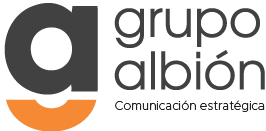 Tatiana QuinchaneguaTel. +57(1) 749 5495 - Cel. 314 2510067 tquinchanegua@grupoalbion.netSebastián AcevedoTel. +57(1) 286 0466 ext. 720 - Cel. 3016262506comunicaciones@mambogota.com